Highlighting A Local Initiative -  Support for Private Sponsors 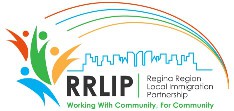 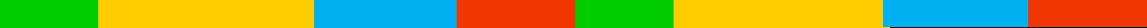 Regina Open Door Society has developed a direct email address Psr@rods.sk.ca for the sponsoring community to utilize when requesting information and/or support from the agency for sponsored clients. The organization has also developed a housing registry which local landlords can utilize to identify vacancies in rental 
properties. Private sponsors can access this information when looking for  housing for sponsored clients. Sponsors 
can contact Housing@Rods.sk.ca to request the list. Landlords can access the housing registry here https://rods.sk.ca/pages/housing-registry REGINA REGION LOCAL IMMIGRATION PARTNERSHIP PROJECT NEWS - ISSUE #14 - WINTER 2019RRLIP Project UpdateThe RRLIP received community feedback about the difficulty newcomers experience distinguishing between the services of 211 Saskatchewan,HealthLine 811 and 911. RRLIP staff, in collaboration with the above providers, has developed a plain-language resource highlighting the three services. Theresource is available on the project website: 211, 811, 911 Information Booklet.Also available on the RRLIP website are the following: updated Ethnic Grocery Store and Community Conversation Circle lists and the newly developed Canadian Housing Adaptation Checklist. All resources can be accessed at: http://rrlip.ca/pages/project-resources.The RRLIP project has been collaborating with housing sector stakeholders since 2016, convening a table of stakeholders who identified the need for enhancednewcomer supports in relation to Canadian housing adaptation. The Canadian 
Housing Advisory Committee (CHAC) has been examining a formal training model 
called RentSmart https://www.readytorentbc.org/rent-smart/ that can be adapted to 
this province. In order to move the initiative forward, committee members 
brainstormed ways to overcome adaptation costs. Collaborative discussions led to a 
recent CHAC table member, Regina Treaty/Status Indian Services Inc. (RTSIS) 
committing to: 	the Provincial adaptation cost 	the cost of 2 Master Trainers 	providing community training on a continual basis 	providing the Provincial Coordinator role, if requiredAs RTSIS is involved in rapid rehousing, they realize the need for safe, affordable housing, and the importance of  having protection for both landlord and tenant. The entire adaptation and Master Training process will take time, but the RTSIS and all other CHAC members, are committed to moving the initiative forward.NEW/SENA 2019 (Newcomer Employment Week/Semaine de l'emploi des nouveaux arrivants) plans are moving forward, with involved stakeholders meeting regularly leading up to the event in May 2019. The goals for the week of May 6th to the 10th include: Increase awareness of newcomer employment opportunities & challenges; Connect newcomers with employment opportunities and existingemployment support programs; and Connect employers with the newcomer workforce and existing support programs.Employers, we’d appreciate your participation in Newcomer Employment 
Week (e.g. hosting a workshop, sharing success stories, hiring events, etc.). Please 
contact the RRLIP office to become involved at 306-791-6846 or info@rrlip.ca.Funders ForumDetails:  February 27th, 2019 Core Ritchie Community Centre; 
	445 - 14th Ave, Regina 	9 a.m. until noon (lightrefreshments will be served)Who Should Attend? 
Newcomer serving agencies, 
cultural groups and otherorganizations that are interested in developing or expanding theircapacity to serve. Come learn about funding opportunities which could be utilized to support newcomerprogram, service and resource development.Attendees will:  learn about funding opportunities 
	which could be utilized to supportnewcomer program, service and resource development.  have an opportunity to share gaps 
	in service provision, with funderspresent at the event.  have an opportunity to speak to the 
	funders, one on one, at theirinformation booths.How to Register?Follow this link to complete the simple registration form:https://www.eventleaf.com/Attendee/Attendee/EventPage?eId=e2tFnisDq3f1CfkmLbofnw%3D%3DRRLIP Community Forum 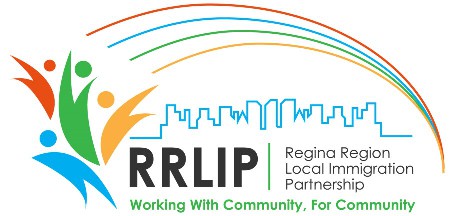 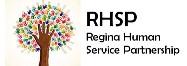 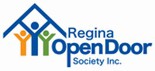 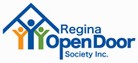 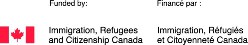 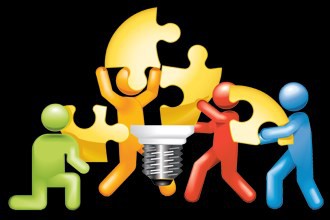 Event Details:   Discuss Wellness Supports, Gaps and Barriers for Newcomers   February 13th, 20199 a.m. until noon   Core Ritchie Community Centre; 445 - 14th Ave, ReginaWho should attend?Newcomers interested in learning about emotional wellness supports and dealing with stressIndividuals and organizations who would like to share ideas about gaps and barriers for newcomers, in accessing appropriate supportsService providers who offer emotional health services for individuals and familiesForum goals:1. Newcomers are connected to service providers2. Service providers and newcomers discuss existing gaps in service3. Service providers learn about the barriers to accessing services4.  Increased cross-cultural understanding of emotional health and stressEvent format:  Service provider presentations   Brainstorming session(discuss barriers to access)   Discussion results  Information boothsOther details: FREE eventOn-site parking (no cost) Light refreshments provided Registration requiredHow to Register? Use this link to complete the short registration form:https://www.eventleaf.com/Attendee/Attendee/EventPage?
	eId=rn8gLKn93yhomQJr11liDw%3D%3D————————————————Canada Revenue Agency - Presentations for Your OrganizationCanada Revenue Agency provides free community presentations on topics such as the Benefits of Filing Y our Taxes (you may be eligible for the Canada Child Benefit, GST Credit, Disability Tax Credit) and Common Scams targetingNewcomers. If you’d like the CRA to visit your organization or group, please contact the local office representative at Outreach.Saskatchewan@cra-arc.gc.caThank you to our project partners and funderDoes your Cultural Group or Organization require facility space for your meetings or events?As a follow-up to community inquiries 
regarding low/no cost facility space, RRLIP staff toured the Buddhist Centre on 1401 Robinson St. The Centre is available to 
provide a community gathering place, 
particularly for different cultures and small groups that have limited funds.The facility is available for a small donation (determined through discussions withCentre staff), and can be booked 24 hours/ day, 7 days/week. The Centre prefers to have space booked on a regular ongoing basis,however 1-time uses are also welcome.Facility Capacity:Upstairs  Open Area (capacity 20-30) for smaller 
	meetings or casual drop-ins (tea/visiting,sewing, games, etc.)  Enclosed Temple (capacity 100-150). Downstairs    Room 1 (capacity 30-50) sink, cabinets and 
	large open area; suitable for dancing,classes, children’s activities, crafts, sewing groups, etc. There is room for secure storage of materials/supplies.    Room 2 (capacity 50-100) Suitable for 
	meetings, celebrations, meals, etc.    Kitchen (in process of renovation) however 
	groups are welcome to bring their ownprepared food in the interim.For further information or to book facility space, contact: Dr. K. Govender306-536-0881  kgovender@sasktel.net  1401 Robinson St (corner of 8th Ave.)————————————————The Regina Region Local  Immigration 
	Partnership (RRLIP) is a communityinitiative designed to strengthen our 
community’s ability to welcome, settle andintegrate newcomers. 
2220-12th Avenue, Reginainfo@rrlip.ca  306-791-6846http://www.rrlip.ca (equipped with Google Translate) 